St. Andrew’s Episcopal Church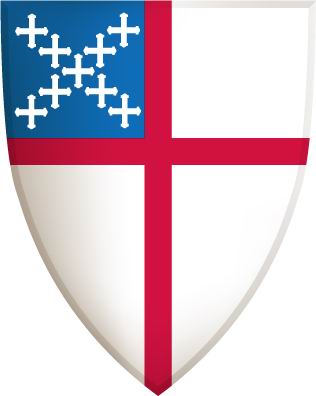 Hartwell, Georgia2022 Request for ProposalsDeadline: April 10, 2022GRANTS TO FIGHT THE EFFECTS OF POVERTY IN HART COUNTYIn these difficult times, many Hart County individuals and families continue to struggle. The members of St. Andrew’s Episcopal Church in Hartwell, Georgia, are interested in partnering with non-profit 501(c)(3) organizations that provide services to those in need. To this end, the Outreach Committee of St. Andrew’s announces a Request for Proposals (RFP) to support local organizations that work to enable our residents to lift themselves out of poverty. Through this grant program, we are dedicated to improving the quality of life of the “neediest of the needy” and helping to end the generational cycle of poverty.   PROPOSAL GUIDELINES1.  Areas of Funding Interest:Health and Human ServicesHunger ReliefNutritionHomeless ServicesVolunteerismBasic LiteracyPrevention of Domestic ViolenceVocational Services/Job Training2.  St. Andrew’s outreach mission is to help fight the effects of poverty in Hart County.  As such, priority will be placed on projects that:Assist families in breaking the barriers of the causes of poverty and help them move toward self-sufficiency; and/orHelp our most vulnerable residents learn the skills they need and/or receive opportunities they deserve to improve their quality of life.3.  Proposals are strongly encouraged that emphasize:Offering help earlier before higher-level problems occur, and/orProviding long-term support to prevent people from falling back into poverty.4.  Grants will be awarded ONLY to non-profit organizations that are tax-exempt 501(c)(3). Grants to individuals are NOT allowed.5.  Approximately 5 grants will be awarded this year, with a funding range of $500 to $2,000 per grant.6.  DEADLINE for the submission of grant proposals is on Sunday, April 10, 2022, to:	Via E-mail: Send as a Word document or PDF to addtrujillo4@hotmail.comorSend via U.S. Mail to:St. Andrew’s Episcopal Church579 Fairview StreetHartwell GA 30643ATTN: Outreach ChairTO APPLYPROPOSALS MUST INCLUDE (maximum 2 pages):Submitting Organization Information: Name of your organization, address, and phone number.   Name, signature, and email address of contact person submitting the proposal.Total amount of funds you are requesting for your proposed project.Description of Proposed Project:Identify or briefly describe your organization.Describe the project for which you are seeking support and include: Description and purpose of the proposed project;Needs to be addressed, and how you know these needs are critical for the health and welfare of Hart County residents (provide data or specific evidence for your claims); andHow you will identify/choose participants for your project and how the participants will benefit from the project.Impact:  Describe how your project will help to fight the effects of poverty in Hart County.  Provide clear and specific data.Assessment:  Describe how you will know your project is successful.BudgetProvide a brief budget tied directly to your proposed project.  Funds may NOT be used for administrative support, general operating costs, or equipment.CRITERIA FOR SELECTION
Grant award selection will be judged on the basis of the criteria listed below.  Questions?  Contact  Anita Trujillo at (706) 498.0817To submit your proposal:E-mail as a Word document or PDF to addtrujillo4@hotmail.comorU.S. Mail to:    St. Andrew’s Episcopal Church579 Fairview StreetHartwell GA 30643ATTN: Outreach Chair                              DEADLINE:  Sunday, April 10, 2022CRITERIAPOINTSThe project is critical to the health and welfare of the neediest of Hart County residents.  Data are provided to back up claims.35The project is achievable.  The population to be served will directly benefit from the project.25The project will have a positive impact on helping Hart County residents lift themselves out of poverty.25Assessment is specific and data to back up success claims are obtainable.15EXTRA POINTS: The project provides ways to help earlier before higher-level problems occur.10EXTRA POINTS: The project provides opportunities for long-term support to prevent people from falling back into poverty.10